Шторы могут менять мир… 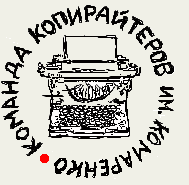 за окном!Здравствуйте!Начать наш разговор хочется с констатации факта: для любой организации крайне важно иметь помещение/офис с тщательно продуманным и оригинальным интерьером:Во-первых, это возможность продемонстрировать солидность компании, ее серьезные намерения в плане сотрудничества.Во-вторых,  сотрудники любой организации, работая в хорошем интерьере, всегда дают лучшие показатели. Это доказано статистикой!Если организация предполагает постоянное посещение здания/офиса/помещения людьми, то вообще сложно переоценить значение уютной и стильной обстановки, соответствующей направлению деятельности.Вне всяких сомнений, шторы просто необходимы в современном интерьере. Голые окна способны, согласно исследованиям психологов, вызывать даже депрессивное состояние, они не способствуют концентрации внимания, а, следовательно, страдает рабочий процесс.  Компания BRIOTEX предлагает все форматы штор, в том числе, для организаций любого уровня. Предлагаем вам более детально познакомиться с нашим предложением в данном разрезе:Шторы для ресторанов и кафе: клиенты будут довольны!Заведения общественного питания, как элитные, так и направленные на максимально широкую аудиторию, являются одними из самых частых клиентов. Это неудивительно, так как люди, приходящие в ресторан/кафе/бистро особо чутко реагируют на окружающую действительность. Социологи выяснили, что грамотный интерьер, красивые шторы, оборудование, посуда способствуют даже повышению аппетита, а, значит, и покупательской активности. Это выгода для владельцев бизнеса! Мы изготовим на заказ такие шторы для ресторанов и кафе, которые будут соответствовать общему стилю заведения, не будут дисгармонировать с уже имеющейся обстановкой. Шторы для гостиниц: постояльцы голосуют «за»!Не менее актуально наше предложение и для гостиничных комплексов любых размеров. Тут все максимально просто: если интерьер тщательно продуман, то люди будут заезжать на проживание, если нет – они будут искать более уютное место!Это касается и номеров, и фойе, и коридоров, если в них есть окна! От штор во многом зависит внешний вид всей гостиницы, в том числе, и снаружи. Вместе мы выберем оптимальный вариант под ваш бюджет, и все останутся довольны! Шторы для школ: ученье – свет!Также мы предлагаем создание любых штор для учебных заведений. Вопрос комфортного процесса обучения стоит очень остро, как для преподавателей, так и для учащихся. Обстановка должна соответствовать. Мы знаем, какие шторы будут идеальными для школы/детского сада/университета/колледжа и так далее! Шторы для офисов и кабинетов: всегда продуктивная работа!Компания BRIOTEX создает для своих клиентов привлекательные шторы для офисов и кабинетов. Мы делаем все, чтобы ваша работа протекала в таких условиях, о которых вы мечтали. Стильно, красиво, комфортно и – экономно, что самое главное. Эксклюзивные варианты по доступным ценам! С нами выгодно сотрудничать!Конечно, у вас может возникнуть логичный вопрос: почему выгодно сотрудничать именно с BRIOTEX. Мы с удовольствием ответим на этот вопрос:Над созданием штор трудятся профессиональные дизайнеры и портные!В работе используются эксклюзивные ткани высочайшего качества. Мы не привыкли ограничивать клиента в его выборе: римские шторы, рулонные, классические варианты, пошив штор по эскизам клиента. Вы можете увидеть примеры наших работ в «Галерее». Демократичное ценообразование и скидки на крупные заказы – это дополнительный «бонус» для клиентов!Словом, если вам нужны шторы – мы вам обязательно сделаем выгодное предложение и воплотим даже самую сложную задумку в жизнь!Мы меняем мир за вашими окнами!